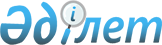 Об определении оптимальных сроков начала и завершения посева сельскохозяйственных культур, подлежащих обязательному страхованию
					
			Утративший силу
			
			
		
					Постановление акимата Мендыкаринского района Костанайской области от 24 мая 2011 года № 171. Зарегистрировано Управлением юстиции Мендыкаринского района Костанайской области 21 июня 2011 года № 9-15-153. Утратило силу постановлением акимата Мендыкаринского района Костанайской области от 10 июля 2015 года № 157

      Сноска. Утратило силу постановлением акимата Мендыкаринского района Костанайской области от 10.07.2015 № 157 (вводится в действие со дня подписания).      В соответствии со статьей 31 Закона Республики Казахстан от 23 января 2001 года "О местном государственном управлении и самоуправлении в Республике Казахстан", подпунктом 3) пункта 3 статьи 5 Закона Республики Казахстан от 10 марта 2004 года "Об обязательном страховании в растениеводстве" акимат Мендыкаринского района ПОСТАНОВЛЯЕТ:



      1. Определить оптимальные сроки начала и завершения посева сельскохозяйственных культур, подлежащих обязательному страхованию:

      посев зерновых культур с 15 мая по 5 июня;

      посев масличных культур с 18 мая по 30 мая.



      2. Контроль за исполнением данного постановления возложить на заместителя акима района Т.Т. Турагулова.



      3. Настоящее постановление вводится в действие по истечении десяти календарных дней, после дня его первого официального опубликования.      Аким района                                Б. Жакупов      СОГЛАСОВАНО:      Начальник государственного

      учреждения "Отдел

      предпринимательства, сельского

      хозяйства и ветеринарии

      Мендыкаринского района"

      __________________А. Ковальчук
					© 2012. РГП на ПХВ «Институт законодательства и правовой информации Республики Казахстан» Министерства юстиции Республики Казахстан
				